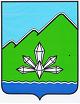 АДМИНИСТРАЦИЯ ДАЛЬНЕГОРСКОГО ГОРОДСКОГО ОКРУГА ПРИМОРСКОГО КРАЯПОСТАНОВЛЕНИЕ________________________                г.Дальнегорск                                      №__________О внесении изменений в постановление администрации Дальнегорского городского округа от 10.04.2014 № 317-па «Об утверждении Порядка проведения антикоррупционной экспертизы нормативных правовых актов и проектов нормативных правовых актов администрации Дальнегорского городского округа»В соответствии с Федеральным законом от 25.12.2008 № 273-ФЗ                           «О противодействии коррупции», Федеральным законом от 17.07.2009 № 172-ФЗ «Об антикоррупционной экспертизе нормативных правовых актов и проектов нормативных правовых актов», Федеральным законом от 06.10.2003 № 131-ФЗ               «Об общих принципах организации местного самоуправления в Российской Федерации», постановлением Правительства РФ от 26.02.2010 № 96 «Об антикоррупционной экспертизе нормативных правовых актов и проектов нормативных правовых актов», Законом Приморского края от 10.03.2009 № 387-КЗ                                                 «О противодействии коррупции в Приморском крае», протестом прокурора                            г. Дальнегорска от 27.09.2019 № 7-26-2019/5053, руководствуясь Уставом Дальнегорского городского округа, администрация Дальнегорского городского округа  ПОСТАНОВЛЯЕТ: В Порядок проведения антикоррупционной экспертизы нормативных правовых актов и проектов нормативных правовых актов администраций Дальнегорского городского округа, утвержденный постановлением администрации Дальнегорского городского округа от 10.04.2014 № 317-па, внести следующее изменение:Пункт 4.3 дополнить абзацами следующего содержания: «Не допускается проведение независимой антикоррупционной экспертизы нормативных правовых актов (проектов нормативных правовых актов):1) гражданами, имеющими неснятую или непогашенную судимость;2) гражданами, сведения о применении к которым взыскания в виде увольнения (освобождения от должности) в связи с утратой доверия за совершение коррупционного правонарушения включены в реестр лиц, уволенных в связи с утратой доверия;3) гражданами, осуществляющими деятельность в федеральных органах исполнительной власти, иных государственных органах и организациях, органах государственной власти субъектов Российской Федерации, органах местного самоуправления;4) международными и иностранными организациями;5) некоммерческими организациями, выполняющими функции иностранного агента.».Настоящее постановление подлежит опубликованию в газете «Трудовое слово» и размещению на официальном интернет-сайте Дальнегорского городского округа.Контроль исполнения настоящего постановления оставляю за собой.Глава Дальнегорского городского округа 		  	                                                             А.М. Теребилов